Publicado en Madrid el 12/07/2024 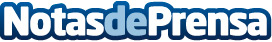 Los productos de Viena Capellanes para disfrutar de los eventos deportivos durante el verano y triunfar con los invitadosEl próximo 14 de julio España disputará la final de la Eurocopa y, a partir del 26 de julio, comienzan los Juegos Olímpicos de París. La cadena de restauración ha diseñado una nueva gama de productos "catering box" con distintas combinaciones de aperitivos para amenizar los eventos deportivos Datos de contacto:Mirella PalafoxGabinete de prensa Viena Capellanes91 302 28 60Nota de prensa publicada en: https://www.notasdeprensa.es/los-productos-de-viena-capellanes-para Categorias: Gastronomía Fútbol Sociedad Madrid Restauración Otros deportes Consumo http://www.notasdeprensa.es